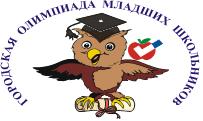 Итоги Городской олимпиады младших школьников «Первый шаг»КлассФИ обучающегосяПредметная областьМестоБаллыФИО учителяВсего участников1 классВитюк Иванметапредметный тур7 место20,5Мешкова С.С.892 классТявина Юлиямарафон1 место63,6Гильдеева Н.И.842 классБалакирева Полинамарафон4 место58,3Бурлакова И.А.842 классВедерникова Вероникамарафон9 место55,4Бурлакова И.А.842 классТявина Юлияестественно-математический тур5 место20,6Гильдеева Н.И.813 классМозина Дарьяфилология4 место22,5Думнова И.А.773 классПанкова Марияестественно-математический тур4 место24Думнова И.А.823 классПанкова Марияметапредметный тур2 место26Думнова И.А.823 классКарбышева Софьяметапредметный тур5 место24Рубцова О.М.823 классПанкова Мариямарафон3 место70,5Думнова И.А.843 классМозина Дарьямарафон9 место59,5Думнова И.А.843 классГубина Дарьямарафон9 место59,5Рубцова О.М.844 классХасанов Руслананглийский язык1 место23Бурец И.Ю.324 классЧесноков Леонидфилология4 место20Губина Н.С.324 классЕрошевская Дарьяфилология7 место20Шалаева О.Н.324 классУхова Натальятехнология7 место19Губина Н.С.324 классШмарина Екатеринафизическая культура3 место14,5Карташрва С.Б.30